 gh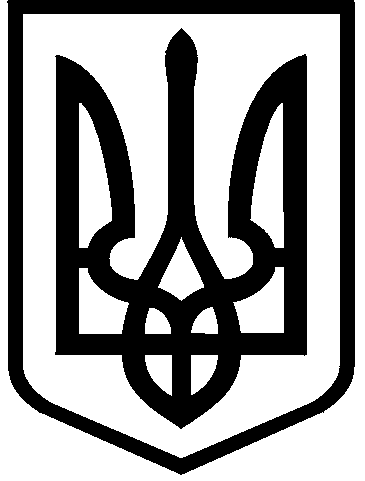 КИЇВСЬКА МІСЬКА РАДАIX СКЛИКАННЯПОСТІЙНА КОМІСІЯ З ПИТАНЬ РЕГЛАМЕНТУ, ДЕПУТАТСЬКОЇ ЕТИКИ ТА ЗАПОБІГАННЯ КОРУПЦІЇ 01044, м. Київ, вул. Хрещатик, 36 к. 1014                                                                            тел./факс: (044) 202-72-3414.04.2021                                                                                                          м. КиївПРОТОКОЛ № 6/8                                           засідання постійної комісіїМісце проведення: Київська міська рада, м. Київ, вул. Хрещатик, 36.Склад комісії 6 депутатів Київради.Присутні 5 депутатів Київради, членів постійної комісії: Ємець Л.О.	– голова комісії;Нестор В.Р. – перший заступник голови комісії;	Зубрицька О.М. – секретар комісії;	Погребиський О.І. – член комісії;Прокопів В.В.– член комісії.Відсутня: Старостенко Г.В. – член комісії.Присутні та запрошені:Бондаренко В.В. – заступник міського голови – секретар Київради;Ковальчук М.М. – депутат Київської міської ради;Богатов К.В.  – депутат Київської міської ради;Боднар М.О. – заступник начальника управління – начальник відділу з питань екологічної політики, регламенту, правопорядку та запобігання корупції управління забезпечення діяльності постійних комісій Київради секретаріату Київської міської ради;Хацевич І.М. – керуючий справами секретаріату Київради;Хоменко Д.Ю. – начальник Управління забезпечення діяльності заступника міського голови - секретаря Київської міської ради секретаріату Київської міської ради;Гончаренко А.В. (Анабелла Моріна) – представник громадськості. Порядок денний1.  Проєкт рішення Київської міської ради «Про внесення змін до рішення Київської міської ради від 02.03.2017 № 1059/2063 «Про звіти депутатів Київської міської ради» (реєстраційний номер секретаріату Київради від 15.03.2021 № 08/231-940/ПР). (доповідач: Бондаренко В.В.)2. Проєкт рішення Київської міської ради «Про створення тимчасової контрольної комісії Київської міської ради з питань перевірки законності набуття права користування, розпорядження, володіння земельними ділянками, здійснення будівельних робіт, а також реєстрації права власності на нерухоме майно на 21-ому км Столичного шосе у Голосіївському районі м. Києва (реєстраційний номер секретаріату Київради від 10.03.2021  № 08/231-931/ПР).(доповідач: Ковальчук М.М.)3. Проєкт рішення Київської міської ради «Про звернення Київської міської ради до Верховної Ради України щодо невідкладного утворення тимчасової слідчої комісії Верховної Ради України з питань розслідування оприлюднених у засобах масової інформації фактів можливих протиправних дій посадових осіб, що могли призвести до уникнення кримінальної відповідальності членам «приватної військової компанії Вагнера» (реєстраційний номер секретаріату Київради від 01.04.2021                                                   № 08/231-1161/ПР).(доповідач: Таран С.В.)4. Звернення радника Київського міського голови О.Шевчука від 03.03.2021 № 03-03/21/1 щодо можливого порушення депутатської етики депутатом Київської міської ради К.Богатовим. (доповідач: Ємець Л.О.) Перед розглядом питань порядку денного:- Бондаренко В.В. запропонував доповнити порядок денний засідання постійної комісії проєктом рішення Київради «Про внесення змін до рішення Київської міської ради від 31 січня 2019 року № 8/6664 «Про затвердження Порядку використання Київською міською радою Колонної зали та конференц-зали для проведення заходів»	 (реєстраційний номер секретаріату Київради від 12.04.2021 № 08/231-1260/ПР).- Ємець Л.М. запропонував доповнити порядок денний засідання постійної комісії проєктом рішення Київради «Про звернення Київської міської ради до Президента України, Служби безпеки України та Центральної виборчої комісії щодо визнання недійсними та скасування результатів проміжних виборів народних депутатів України в одномандатних виборчих округах № 50 та № 87» (реєстраційний номер секретаріату Київради від 07.04.2021 № 08/231-1239/ПР), а також рекомендаціями постійної комісії Київської міської ради з питань дотримання законності, правопорядку та зв’язків з правоохоронними органами до проекту рішення Київської міської ради «Про адміністративну комісію при виконавчому органі Київської міської ради (Київській міській державній адміністрації)», викладених у витязі з протоколу засідання відповідної постійної комісії від 29.03.2021 № 3/4.Вирішили: Доповнити порядок денний засідання постійної комісії:- проєктом рішення Київради «Про внесення змін до рішення Київської міської ради від 31 січня 2019 року № 8/6664 «Про затвердження Порядку використання Київською міською радою Колонної зали та конференц-зали для проведення заходів»	 (реєстраційний номер секретаріату Київради від 12.04.2021 № 08/231-1260/ПР);-  проєктом рішення Київради «Про звернення Київської міської ради до Президента України, Служби безпеки України та Центральної виборчої комісії щодо визнання недійсними та скасування результатів проміжних виборів народних депутатів України в одномандатних виборчих округах № 50 та № 87» (реєстраційний номер секретаріату Київради від 07.04.2021 № 08/231-1239/ПР);- рекомендаціями постійної комісії Київської міської ради з питань дотримання законності, правопорядку та зв’язків з правоохоронними органами до проекту рішення Київської міської ради «Про адміністративну комісію при виконавчому органі Київської міської ради (Київській міській державній адміністрації)», викладеними у витязі з протоколу засідання відповідної постійної комісії від 29.03.2021 № 3/4.ГОЛОСУВАЛИ:«за» – 5, «проти» – 0, «утрималось» – 0, «не голосували» – 0.Рішення прийнято.По першому питанню слухали інформацію Бондаренка В.В. щодо  проєкту рішення Київської міської ради «Про внесення змін до рішення Київської міської ради від 02.03.2017 № 1059/2063 «Про звіти депутатів Київської міської ради» (реєстраційний номер секретаріату Київради від 15.03.2021 № 08/231-940/ПР).Доповідач повідомив про зміст вказаного проєкту рішення Київради. В обговоренні взяли участь: Ємець Л.О., Нестор В.Р., Зубрицька О.М., Погребиський О.І., Прокопів В.В. та Бондаренко В.В. Вирішили:Підтримати проєкт рішення Київської міської ради «Про внесення змін до рішення Київської міської ради від 02.03.2017 № 1059/2063 «Про звіти депутатів Київської міської ради» (реєстраційний номер секретаріату Київради від 15.03.2021 № 08/231-940/ПР).ГОЛОСУВАЛИ:«за» – 5, «проти» – 0, «утрималось» – 0, «не голосували» – 0.Рішення прийнято.По другому питанню слухали інформацію Ковальчука М.М. щодо  проєкту рішення Київської міської ради «Про створення тимчасової контрольної комісії Київської міської ради з питань перевірки законності набуття права користування, розпорядження, володіння земельними ділянками, здійснення будівельних робіт, а також реєстрації права власності на нерухоме майно на 21-ому км Столичного шосе у Голосіївському районі м. Києва (реєстраційний номер секретаріату Київради від 10.03.2021  № 08/231-931/ПР).Доповідач повідомив про зміст вказаного проєкту рішення Київради. В обговоренні взяли участь: Ємець Л.О., Нестор В.Р., Зубрицька О.М., Погребиський О.І., Прокопів В.В. та Ковальчук М.М. Під час обговорення голова постійної комісії Ємець Л.О. запропонував внести до проекту рішення наступні правки техніко-юридичного характеру:- у назві проекту рішення та пункті 1 слова «з питань перевірки законності» замінити словами «стосовно вивчення питань щодо»;- у абзацах другому та третьому пункту 3 слова «перевірка законності» замінити словами «вивчення питань щодо».Голова постійної комісії також зазначив, що до постійної комісії надійшли  листи депутата Київської міської ради М.Ковальчука 18 березня 2021                                № 08/279/09/196-122 та голови депутатської фракції «Слуга народу» А.Вітренка 09.03.2021 № 08/275-2 з пропозицією додатково обрати до складу зазначеної тимчасової комісії депутата Київради Зантараю Георгія Малхазовича.Вирішили:Підтримати проєкт рішення Київської міської ради «Про створення тимчасової контрольної комісії Київської міської ради з питань перевірки законності набуття права користування, розпорядження, володіння земельними ділянками, здійснення будівельних робіт, а також реєстрації права власності на нерухоме майно на 21-ому км Столичного шосе у Голосіївському районі м. Києва (реєстраційний номер секретаріату Київради від 10.03.2021  № 08/231-931/ПР) з урахуванням наступних рекомендацій:- у назві проекту рішення та пункті 1 слова «з питань перевірки законності» замінити словами «стосовно вивчення питань щодо»;- пункт 2 доповнити абзацом десятим наступного змісту: «Зантарая Георгій Малхазович, депутат Київської міської ради, член депутатської фракції «Слуга народу»;- у абзацах другому та третьому пункту 3 слова «перевірка законності» замінити словами «вивчення питань щодо».ГОЛОСУВАЛИ:«за» – 5, «проти» – 0, «утрималось» – 0, «не голосували» – 0.Рішення прийнято.По третьому питанню слухали інформацію Прокопіва В.В. щодо  проєкту рішення Київської міської ради «Про звернення Київської міської ради до Верховної Ради України щодо невідкладного утворення тимчасової слідчої комісії Верховної Ради України з питань розслідування оприлюднених у засобах масової інформації фактів можливих протиправних дій посадових осіб, що могли призвести до уникнення кримінальної відповідальності членам «приватної військової компанії Вагнера» (реєстраційний номер секретаріату Київради від 01.04.2021 № 08/231-1161/ПР).Доповідач повідомив про зміст вказаного проєкту рішення Київради. В обговоренні взяли участь: Ємець Л.О., Нестор В.Р., Зубрицька О.М., Погребиський О.І., Прокопів В.В. Нестор В.Р. зазначив що відповідно до Регламенту Верховної Ради України, при створенні Тимчасової слідчої комісії обов’язково зазначаються мета, завдання і коло питань, для підготовки і попереднього розгляду яких утворюється тимчасова спеціальна комісія. Враховуючи викладене, звернення не містить всіх істотних умов, необхідних для створення Тимчасової слідчої комісії.Під час обговорення Зубрицька О.М. зазначила, що, на  даний час у Верховній Раді України вже зареєстрований проект Постанови «Про утворення Тимчасової слідчої комісії Верховної Ради України з питань розслідування оприлюднених у засобах масової інформації фактів можливих протиправних дій посадових осіб, що могли призвести до уникнення кримінальної відповідальності членами «приватної військової компанії Вагнера» та нанесення шкоди національним інтересам України» (від 16.09.2020 № 4105), який вже розглянутий головним Комітетом. Крім того, на сайті Верховної Ради України електронна петиція щодо необхідності створення Тимчасової слідчої комісії з обставин розслідування можливої державної зради під час організації та проведення операції з вивезення на територію України російських найманців ПВК «Вагнер», причетних до збиття українських військових літаків набрала більше 25 000 підписів та була обговорена на пленарному засіданні Верховної Ради України. Враховуючи зазначене, секретар постійної комісії висловила думку, що народні депутати України та депутатські фракції і групи Верховної Ради України володіють достатньою інформацію щодо порушеного питання та здатні ухвалити необхідні рішення без відповідного звернення до них з боку Київської міської ради, а тому необхідність для ухвалення зазначеного рішення Київради на даний час відсутня. За результатами обговорення Ємець Л.О. запропонував підтримати відповідний проект рішення Київради. ГОЛОСУВАЛИ:«за» – 3, «проти» – 0, «утрималось» – 2, «не голосували» – 0.Рішення не прийнято.Прокопів В.В. запропонував повернутися до розгляду зазначеного проекту рішення. ГОЛОСУВАЛИ:«за» – 5, «проти» – 0, «утрималось» – 0, «не голосували» – 0.Рішення прийнято.Прокопів В.В. запропонував підтримати відповідний проект рішення Київради.Вирішили:Підтримати проєкт рішення Київської міської ради «Про звернення Київської міської ради до Верховної Ради України щодо невідкладного утворення тимчасової слідчої комісії Верховної Ради України з питань розслідування оприлюднених у засобах масової інформації фактів можливих протиправних дій посадових осіб, що могли призвести до уникнення кримінальної відповідальності членам «приватної військової компанії Вагнера» (реєстраційний номер секретаріату Київради від 01.04.2021 № 08/231-1161/ПР).ГОЛОСУВАЛИ:«за» – 4, «проти» – 0, «утрималось» – 1, «не голосували» – 0.Рішення прийнято.До постійної комісії Київської міської ради з питань регламенту, депутатської етики та запобігання корупції надійшла письмова заява депутата Київради, першого заступника голови постійної комісії, Нестора В.Р. від 21 квітня 2021 № 08/279/09/222-34, як окрема думка члена постійної комісії, який не погоджуються з результатами підрахунку голосів щодо проєкту рішення Київської міської ради «Про звернення Київської міської ради до Верховної Ради України щодо невідкладного утворення тимчасової слідчої комісії Верховної Ради України з питань розслідування оприлюднених у засобах масової інформації фактів можливих протиправних дій посадових осіб, що могли призвести до уникнення кримінальної відповідальності членам «приватної військової компанії Вагнера» (реєстраційний номер секретаріату Київради від 01.04.2021 № 08/231-1161/ПР), та просить постійну комісію повторно на своєму засіданні розглянути зазначений проект рішення. По четвертому питанню слухали інформацію Ємця Л.О. щодо звернення радника Київського міського голови О.Шевчука від 03.03.2021 № 03-03/21/1 стосовно можливого порушення депутатської етики депутатом Київської міської ради К.Богатовим.Доповідач повідомив, що до постійної комісії надійшло звернення радника Київського міського голови О.Шевчука з проханням надати правову оцінку діям депутата Київради К.Богатова, у зв’язку із його участю у подіях, що сталися 14 лютого поточного року у приміщенні культурного центру «Арт - Братислава». Постійною комісією було з’ясовано, що 14 лютого 2021 року під час публічного заходу розважального характеру, що проходив у приміщенні культурного центру «Арт - Братислава», стався конфлікт між один з ведучих публічного заходу та Костянтином Богатовим, який є депутатом Київської міської ради. За інформацією, публічно оприлюдненою учасниками заходу, причиною конфлікту стало те, що один із артистів під час виступу на сцені використовував ненормативну лексику, що обурило присутнього на заході Костянтина Богатова, який прийшов на захід разом із дружиною. В результаті цього К.Богатов  шляхом голосних закликів до виступаючих артистів та організаторів заходу висловив пропозицію щодо зупинки концерту.15 лютого поточного року на публічний сторінці одного з ведучих публічного заходу Влада Капиці в соціальній мережі Facebook (режим посилання https://www.facebook.com/vladkapytsia/posts/2813216722234311) був розміщений допис, присвячений зазначеній події з розміщенням 3-х відео, знятих на мобільний пристрій. На зазначених відео зафільмований Костянтин Богатов, що  спілкується з одним із організаторів публічного заходу. Ні під час зазначеного спілкування, ні в тексті самого допису під цими відео на сторінці Влада Капиці не зазначено, що К.Богатов знаходиться на публічному заході в якості депутата Київської міської ради і, відповідно, представляє там членів територіальної громади міста Києва (на одязі відсутній нагрудний значок депутата Київради, К.Богатов не пред’являє присутнім посвідчення депутата Київради, не говорить присутнім, що він бере участь у заході як депутат Київради тощо). Присутній на засіданні  постійної комісії Костянтин Богатов зазначив, що він був запрошений адміністрацією культурного центру «Арт – Братислава» і брав участь у відповідному заході  не як депутат Київради, а  як громадській діяч, що боровся за створення цього культурного центру на базі колишнього кінотеатру «Братислава». К.Богатов також повідомив, що, враховуючи, що виступаючий на сцені культурного центру «Арт – Братислава» 14 лютого поточного року Д. Поліщук виголошував на сцені нецензурні слова, в тому числі і на адресу самого закладу, що можна кваліфікувати як адміністративне правопорушення, передбачене статтею 173 КУпАП, він вважав за необхідне вжити всіх залежних від нього заходів для зупинки відповідного концерту, а також виклику наряду поліції для належного реагування на порушення громадського порядку.  В обговоренні взяли участь: Ємець Л.О., Нестор В.Р., Зубрицька О.М., Погребиський О.І., Прокопів В.В. та Гончаренко А.В.	Під час обговорення голова постійної комісії зазначив, що інформація про скликання зазначеного засідання постійної комісії та відповідні матеріали засідання постійної комісії були в установленому порядку розміщені на офіційному веб-сайті Київської міської ради, що надало можливість всім охочим взяти участь у засідання. Відповідно до частини п’ятої статті 5 Положення про постійні комісії Київської міської ради до функціональної спрямованості постійної комісії Київської міської ради з питань регламенту, депутатської етики та запобігання корупції відносяться питання дотримання депутатами Київської міської ради  норм депутатської етики, що є стандартами та правилами поведінки для врегулювання ситуацій етичного характеру, що виникають в процесі здійснення депутатами повноважень, покладених на них Конституцією України, законами України та волею виборців.Особистим життям фізичної особи є її поведінка у сфері особистісних, сімейних, побутових, інтимних, товариських, професійних, ділових та інших стосунків поза межами суспільної діяльності, яка здійснюється, зокрема, під час виконання особою функцій держави або органів місцевого самоврядування.У зверненні радника Київського міського голови О.Шевчука від 03.03.2021 № 03-03/21/1, а також в проаналізованій постійною комісією інформації, що міститься у відкритих джерелах, відсутнє підтвердження того, що К.Богатов брав участь у заході, що відбувся 14 лютого поточного року у приміщенні культурного центру «Арт – Братислава» як депутат Київради. Отже, у постійної комісії відсутні повноваження щодо розгляду по суті питання стосовно можливого порушення депутатської етики депутатом Київської міської ради К.Богатовим у зв’язку із подіями, описаними вище. Вирішили:1. Взяти до відома звернення радника Київського міського голови О.Шевчука від 03.03.2021 № 03-03/21/1 щодо можливого порушення депутатської етики депутатом Київської міської ради К.Богатовим.2. Відмовити у застосуванні заходів впливу до депутата Київради                     Богатова К.В. у зв’язку з відсутністю у діях, викладених у зверненні, ознак порушення правил депутатської етики. 3. Направити раднику Київського міського голови О.Шевчуку витяг з протоколу засідання постійної комісії з відповідним супровідним листом.4. Направити депутату Богатову К.В. витяг з протоколу засідання постійної комісії з відповідним супровідним листом.ГОЛОСУВАЛИ:«за» – 5, «проти» – 0, «утрималось» – 0, «не голосували» – 0.Рішення прийнято.По п’ятому питанню слухали інформацію Хацевича І.М. щодо проєкту рішення Київської міської ради «Про внесення змін до рішення Київської міської ради від 31 січня 2019 року № 8/6664 «Про затвердження Порядку використання Київською міською радою Колонної зали та конференц-зали для проведення заходів» (реєстраційний номер секретаріату Київради від 20.04.2021 № 08/231-1260/ПР).Доповідач повідомив про зміст вказаного проєкту рішення Київради. В обговоренні взяли участь: Ємець Л.О., Нестор В.Р., Зубрицька О.М., Погребиський О.І., Прокопів В.В. та Хацевич І.М. Вирішили:Підтримати проєкт рішення Київської міської ради «Про внесення змін до рішення Київської міської ради від 02.03.2017 № 1059/2063 «Про внесення змін до рішення Київської міської ради від 31 січня 2019 року № 8/6664 «Про затвердження Порядку використання Київською міською радою Колонної зали та конференц-зали для проведення заходів» (реєстраційний номер секретаріату Київради від 12.04.2021 № 08/231-1260/ПР).ГОЛОСУВАЛИ:«за» – 5, «проти» – 0, «утрималось» – 0, «не голосували» – 0.Рішення прийнято.По шостому питанню слухали інформацію Прокопіва В.В. щодо проєкту рішення Київської міської ради «Про звернення Київської міської ради до Президента України, Служби безпеки України та Центральної виборчої комісії щодо визнання недійсними та скасування результатів проміжних виборів народних депутатів України в одномандатних виборчих округах № 50 та                       № 87» (реєстраційний номер секретаріату Київради від 07.04.2021 № 08/231-1239/ПР).Доповідач повідомив про зміст вказаного проєкту рішення Київради.В обговоренні взяли участь: Ємець Л.О., Нестор В.Р., Зубрицька О.М., Погребиський О.І. та Прокопів В.В.Під час обговорення Зубрицька О.М. зазначила, що відповідно до статті 19 Конституції України правовий порядок в Україні ґрунтується на засадах, відповідно до яких ніхто не може бути примушений робити те, що не передбачено законодавством. Органи державної влади та органи місцевого самоврядування, їх посадові особи зобов'язані діяти лише на підставі, в межах повноважень та у спосіб, що передбачені Конституцією та законами України.Ні Конституція України, ні жоден нормативно-правовий акт не наділяє Президента України, Службу безпеки України та Центральну виборчу комісію повноваженнями про визнання недійсними та скасування результатів проміжних виборів народних депутатів України в одномандатних виборчих округах №№ 50 і 87, як це пропонується проектом рішення.Згадані у проекті рішення вибори народних депутатів України є проміжними, а отже відбуваються на підставі Закону України «Про вибори народних депутатів України» (далі-Закон). Відповідно до частин одинадцятої і дванадцятої статті 96 Закону окружна виборча комісія зобов'язана встановити підсумки голосування в одномандатному окрузі незалежно від кількості виборчих дільниць, на яких голосування було визнано недійсним. Визнання голосування недійсним в одномандатному окрузі не допускається.Положеннями  Закону передбачена можливість для дільничної виборчої комісії прийняти рішення про визнання виборів недійсними на дільниці за наявності обставин, передбачених Законом, а також  для окружної виборчої комісії  - прийняти рішення про визнання голосування недійсним лише на окремій виборчій дільниці у разі встановлення обставин, передбачених статтею 92 Закону при повторному підрахунку голосів (частина 16 статті 94 Закону).Одночасно Розділ ХІІ Закону встановлює порядок оскарження рішень, дій чи бездіяльності, що стосуються процесу виборів депутатів до відповідної виборчої комісії або до суду.Відповідно до частини дев’ятої  ст. 108 Закону рішення, дії чи бездіяльність виборчих комісій, членів цих комісій, органів виконавчої влади, органів місцевого самоврядування, засобів масової інформації, інформаційних агентств, підприємств, установ, організацій, їхніх посадових та службових осіб, творчих працівників засобів масової інформації та інформаційних агентств, кандидатів, їхніх довірених осіб, партій, їхніх посадових осіб та уповноважених осіб, офіційних спостерігачів, що порушують законодавство про вибори, можуть бути оскаржені до суду в порядку, визначеному Кодексом адміністративного судочинства України.Нестор В.Р. зазначив, згідно із ст. 38 Конституції України, громадяни мають право брати участь в управлінні державними справами, у всеукраїнському та місцевих референдумах, вільно обирати і бути обраними до органів державної влади та органів місцевого самоврядування. Організацією проведення виборів в Україні наділена Центральна виборча комісія, яка є постійно діючим колегіальним державним органом, який діє на підставі Конституції України, Закону України «Про Центральну виборчу комісію» та інших законів України. Комісія відповідно до своїх повноважень забезпечує дотримання передбачених Конституцією України та законами України принципів і засад виборчого і референдумного процесів, реалізацію виборчих прав громадян України та права на участь у референдумі, однакове застосування законодавства України про вибори і референдуми на всій території України. Механізм оскарження виборчого процесу передбачає виборче законодавство України. Таким чином законодавством чітко визначено порядок оскарження рішень, дій чи бездіяльності, що стосуються виборчого процесу, у випадках передбачених законодавством. За таких умов, подання даного проекту рішення на розгляд Київської міської ради, враховуючи його мету, а саме, недопущення фальсифікації виборів, позбавлення права громадян на вибір, захист української демократії може носити лише формальний характер. Крім того, у зверненні до проекту рішення пропонується звернути увагу Президента України, Служби безпеки України та Центральної виборчої комісії на зазіхання на основні інститути свободи та демократії в державі, а також, висловлено вимогу визнати недійсними результати цих виборів. Але, ця вимога, яка не містить конкретики суті порушення, викладу обставин і зазначення доказів, є не обґрунтованою, а тим більше, що вона може бути адресована (причому у читко визначений спосіб) лише тим органам державної влади, які наділені повноваженнями прийняття відповідних рішень у цих питаннях. Разом з тим, звернення до проекту рішення містить порушення засад презумпції невинуватості, що є неприпустимим у правовій державі. Так, відповідно до                    ст. 62 Конституції України, особа вважається невинуватою у вчиненні злочину і не може бути піддана кримінальному покаранню, доки її вину не буде доведено в законному порядку і встановлено обвинувальним вироком суду. На даний час відсутня інформація щодо внесення відомостей до ЄРДР по інформації викладеній у зверненні,  а тим більше відсутній вирок відносно осіб, які брали участь у виборах на вказаних округах. Тому, враховуючи вищезазначене, ухвалення даного рішення може бути передчасним без урахування вказаних вище зауважень.Ємець Л.М. зазначив, що, на його думку, постійна комісія Київської міської ради з питань регламенту, депутатської етики та запобігання корупції розглядає направлені на її розгляд проекти рішень Київради, предметом правового регулювання яких є звернення до органів державної влади, на предмет відповідності їх форми та змісту вимогам Регламенту Київської міської ради, а тому постійна комісія не наділена повноваженнями корегувати текст самих звернень.  Прокопів В.В. запропонував підтримати зазначений проект рішення Київради та проінформував членів постійної комісії про те, що текст зазначеного проекту рішення та додатку до нього буде доопрацьований до часу його розгляду на пленарному засіданні Київради з урахуванням висловлених пропозицій та зауважень.Вирішили:Підтримати проєкт рішення Київської міської ради «Про звернення Київської міської ради до Президента України, Служби безпеки України та Центральної виборчої комісії щодо визнання недійсними та скасування результатів проміжних виборів народних депутатів України в одномандатних виборчих округах № 50 та № 87» (реєстраційний номер секретаріату Київради від 07.04.2021 № 08/231-1239/ПР) з урахуванням зауважень, висловлених членами постійної комісії під час обговорення проекту рішення.ГОЛОСУВАЛИ:«за» – 4, «проти» – 0, «утрималось» – 1, «не голосували» – 0.Рішення прийнято.По сьомому питанню слухали інформацію Боднара М.О. щодо  рекомендацій постійної комісії Київської міської ради з питань дотримання законності, правопорядку та зв’язків з правоохоронними органами до проекту рішення Київської міської ради «Про адміністративну комісію при виконавчому органі Київської міської ради (Київській міській державній адміністрації)», викладених у витязі з протоколу засідання постійної комісії від 29.03.2021 № 3/4. Доповідач повідомив про зміст вказаних рекомендацій. В обговоренні взяли участь: Ємець Л.О., Нестор В.Р., Зубрицька О.М., Погребиський О.І. та Прокопів В.В.Під час обговорення Ємець Л.О. запропонував перенести розгляд зазначеного питання на інше засідання постійної комісії для його додаткового вивчення. Вирішили:Перенести розгляд рекомендацій постійної комісії Київської міської ради з питань дотримання законності, правопорядку та зв’язків з правоохоронними органами до проекту рішення Київської міської ради «Про адміністративну комісію при виконавчому органі Київської міської ради (Київській міській державній адміністрації)», викладених у витязі з протоколу засідання постійної комісії від 29.03.2021 № 3/4 на інше засідання постійної комісії. ГОЛОСУВАЛИ:«за» – 5, «проти» – 0, «утрималось» – 0, «не голосували» – 0.Рішення прийнято.Голова комісії                                                            Леонід ЄМЕЦЬСекретар комісії 	                                                      Олеся ЗУБРИЦЬКА